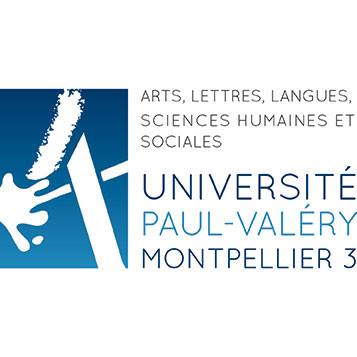 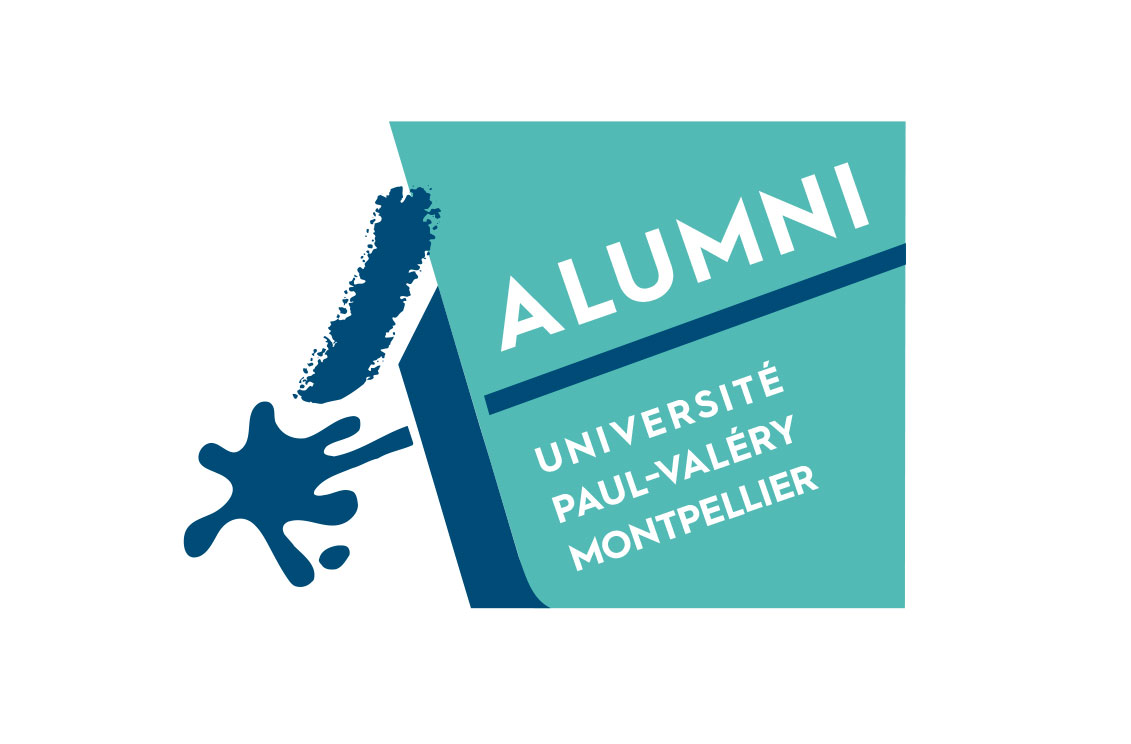 FORMULAIRE DE RETRACTATION PLATEFORME ALUMNI UNIVERSITE PAUL VALERY MONTPELLIER 3Veuillez compléter et renvoyer le présent formulaire uniquement si vous souhaitez vous rétracter et voir supprimer votre compte d’utilisateur de la plateforme Alumni Université Paul Valéry Montpellier 3.
A adresser à : Université Paul-Valéry Montpellier 3, Service Communication, route de Mende, 341999 MONTPELLIER CEDEX  5 (tél. : 04 67 14 23 97, alumni@univ-montp3.fr ).Je vous notifie par la présente ma rétractation du contrat portant sur la fourniture du service d’accès à la plateforme intitulé de la plateforme.Je suis informé(e) que cette demande aura pour effet de voir supprimer l’ensemble des données de mon compte utilisateur dans un délai maximum d’un mois.Je joins à mon envoi une copie de pièce d’identité comportant ma signature.Nom, Prénom :Signature :Date :